Утверждаю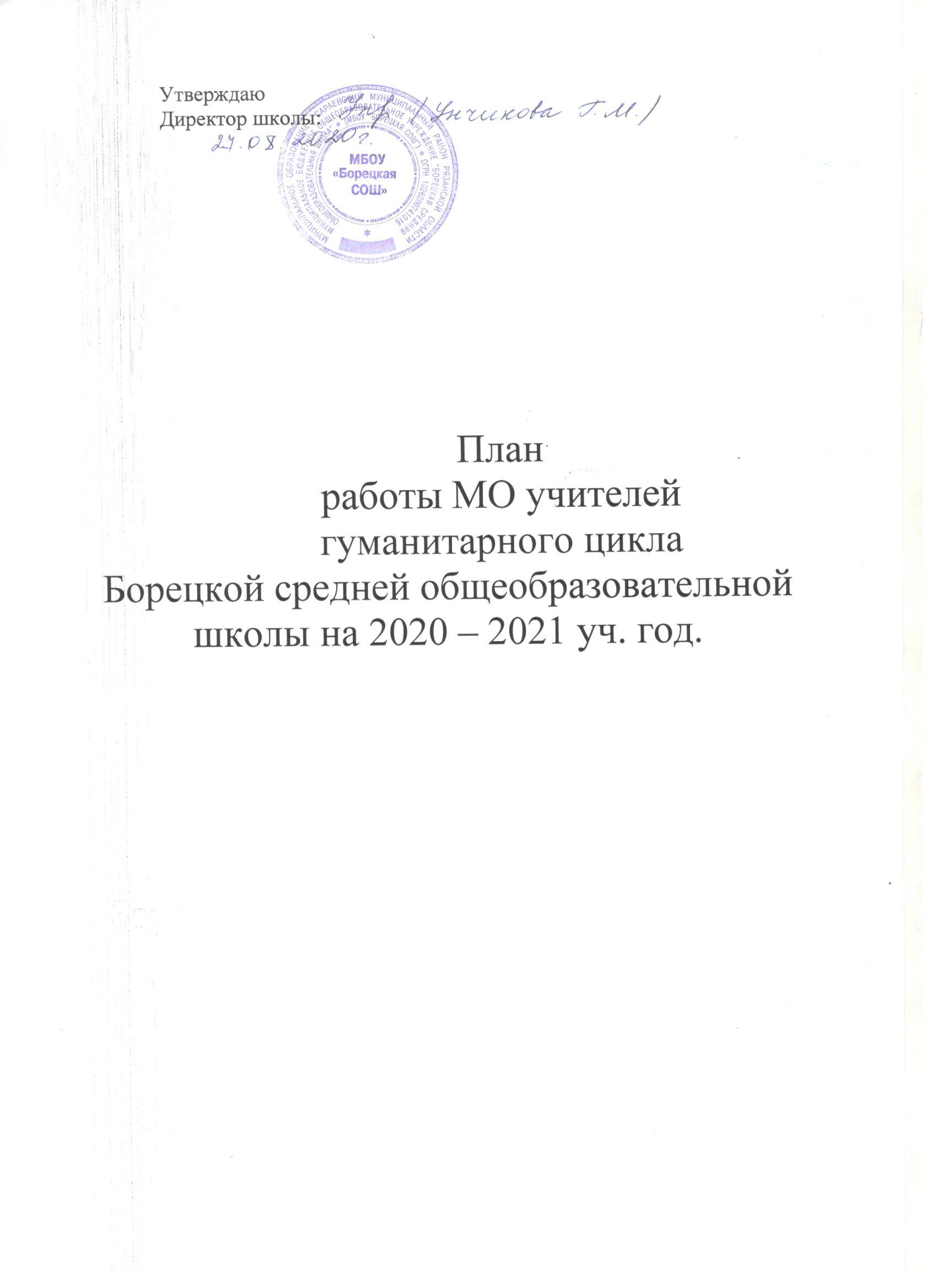 Директор школы:Планработы МО учителейгуманитарного циклаБорецкой средней общеобразовательной  школы на 2020 – 2021 уч. год.Состав методического объединения.Руководитель – Канаева Лидия Ивановна (учитель иностранного   языка).  Члены методобъединения:Гурова Ирина Николаевна (учитель истории).Почкина Галина Викторовна (учитель русского языка и литературы).Унчиков Николай Андреевич (учитель информатики).Чернышева Валентина Александровна (учитель русского языка и литературы).Тема: «Повышение эффективности и качества основного и среднего образования в условиях реализации федерального государственного образовательного стандарта».Задачи МО:1.Использовать на уроках современные информационные технологии.2.Внедрять лучший педагогический опыт в работу каждого учителя.3.Систематизировать работу учащихся с тестами.4.Обеспечить высокий уровень развития способностей у одаренных детей.5.Повышать речевую культуру и орфографическую грамотность, используя межпредметные связи.               6. Совершенствование методики подготовки учащихся к сдаче ОГЭ, ЕГЭ.                             План работы МОВнеклассные мероприятия.Темы по самообразованию:Банк данных учителей МО.МЕТОДИЧЕСКОЕ ОБЕСПЕЧЕНИЕ ПРЕДМЕТОВ ГУМАНИТАРНОГО ЦИКЛА.АНАЛИЗ РАБОТЫ МО ЗА 2019-2020 УЧЕБНЫЙ ГОД.          Деятельность МО в 2019-2020 учебном году строилась в соответствии с планом работы МО.            В основном поставленные  перед МО задачи были реализованы. Как показала работа, члены МО приложили максимум усилий для реализации поставленных  в 2019-2020  учебном году целей и задач. Деятельность учителей и учащихся была достаточно активной, разнообразной  и эффективной. Это кружковая работа  по русскому языку, работа по подготовке  к конкурсам, олимпиадам. Для развития способностей учащихся широко использовались  в работе внеклассные мероприятия и индивидуальные занятия.           В соответствии с поставленными задачами методическая работа  МО гуманитарного цикла была направлена на создание условий для развития педагогического мастерства, повышения уровня профессиональной компетентности учителей, повышение уровня качества знаний учащихся по предмету, организации подготовки к государственной итоговой аттестации.          Учителями  апробированы следующие методики использования новых технологий на уроках:  защита проектов, подготовка презентации по теме урока, её защита.                     В соответствии с планом учителя-предметники посещают курсы, направленные на повышение профессионального мастерства. Педагогический опыт совершенствуется и в рамках МО. Это выступления на заседаниях МО с докладами по темам самообразования, освоение новых педагогических технологий. Роль методической работы возрастает в современных условиях в связи с необходимостью использовать новые методики, приемы, технологии обучения. Поставленные перед педагогами задачи решались через совершенствование методики проведения уроков, индивидуальной и групповой работы со слабоуспевающими и одаренными учащимися,  развития способностей и природных задатков учащихся, ознакомления учителей с новой педагогической и методической литературой.            Одним из важных аспектов  в деятельности МО является  изучение и анализ новых форм итоговой аттестации выпускников по  русскому языку и литературе, иностранному языку, истории и обществознанию. Выполнению поставленных задач способствовала активная работа всех членов МО гуманитарного цикла. 2. Анализ работы по учебно-методическому обеспечению образовательного процесса по предмету.        Каждый учитель-предметник в соответствии с выбранными УМК, рекомендованными Министерством образования РФ, составил рабочие программы образовательной области «Филология».  Все программы соответствуют обязательному минимуму содержания образования, предусмотрены региональный компонент, промежуточный и итоговый контроль знаний учащихся, уроки развития речи (русский язык и литература), уроки внеклассного чтения (литература). Таким образом, все рабочие программы соответствовали всем нормам и требованиям.           Все программы были пройдены в полном объеме. Отставания в прохождении учебного материала были скорректированы за счет резерва, выдачи программного материала блоками.           В 2019-2020 уч.году учителя МО  широко использовали ТСО на уроках. Продолжалось накопление и систематизация наглядного, дидактического и раздаточного материалов.           Создано огромное количество печатного материала по предметам в форме контрольных, самостоятельных, тестовых работ.                  1. Опыт и разработки учителей нашли отражение в темах самообразования. На заседаниях МО каждый учитель согласно плану занятости отчитывался за проделанную работу.  Темы для самообразования, выбранные педагогами МО, свидетельствуют о том, что учителя понимают всю важность задач, стоящих перед ними. В формулировках проблем, решаемых учителями гуманитарного цикла, видятся новые подходы к образовательной деятельности. Главным в работе учителя считают заинтересовать ребят предметом, помочь им раскрыться, проявить себя творчески, дать ученикам свободно развиваться.            2. В течение учебного года учителя-предметники повышали свою квалификацию также и через организацию взаимопосещений уроков. Результативность посещений: повышение профессионального и методического мастерства членов МО, пополнение банка методических идей, стимул для дальнейшего профессионального роста, повышение рейтинга учителя.           По результатам взаимопосещений были выработаны рекомендации для членов МО:- тщательнее продумывать формы опроса учащихся, приемы и методы работы со всем классным коллективом (с сильными уч-ся, низкомотивированными уч-ся);- разнообразить формы уроков;- активно использовать инновационные технологии (в том числе ИКТ-технологии).СрокипроведенияТема заседания , вопросы для рассмотрения.ФормапроведенияОтветственныеАвгуст1 заседание.                                  1.Анализ работы МО в 2019-2020 учебном году.2.Утверждение плана работы МО на 2020-2021учебный год.3.Рассмотрение рабочих программ учителей МО гуманитарного цикла по предметам.4.Организация и проведение ВПР. 5.Подготовка и проведение предметных олимпиад. Отчёт.Обсуждение.Обсуждение.Обсуждение.Обсуждение.Канаева Л. И.Учителя-предметникиУчителя-предметники. Учителя-предметники.Учителя-предметники.Ноябрь2 заседание.1.Страноведение на уроках английского языка.2.Отчеты по темам самообразования.3.Итоги проведения предметных олимпиад.4.Подведение итогов проведения диагностических контрольных работ за I полугодие.Доклад.       Отчет.        Доклад.        Доклад.Унчиков Н. А.Почкина Г. В.Канаева Л.И.Канаева Л. И.ЯнварьМарт3 заседание.1.Организация группового взаимодействия учащихся на уроках истории.2.Изучение литературы Рязанского края.3.Отчет по теме самообразования.Доклад.Доклад.Отчет.Гурова И. Н.Чернышева В. А.Унчиков Н. АГурова И. Н.Чернышева В. А.Унчиков Н. АЯнварьМарт4 заседание .1. Подготовка учащихся к ЕГЭ: технология работы с тестовыми и текстовыми заданиями.2.Проведение пробных ОГЭ по русскому языку в 9-х и ЕГЭ в 11-х классах по русскому языку.3.Изучение нормативных документов и методических рекомендаций по итоговой аттестации учащихся 9, 11 классов.4.Подведение итогов работы МО, задачи на2020-2021 уч. год.Доклад.         Доклад.Чернышева В.А.Учителя-предметники.Почкина Г. В.Канаева Л.И.Чернышева В.А.Учителя-предметники.Почкина Г. В.Канаева Л.И.Чернышева В.А.Учителя-предметники.Почкина Г. В.Канаева Л.И.КлассУчительМероприятиеФорма прове-денияДата проведе-ния5-11Гурова И. Н.Неделя историиФевраль87,9,115,6,10Канаева Л.И.Почкина Г.В.Чернышева В.А.Неделя русскогоязыкаДекабрьКанаева Л. И.Почкина Г. В.Чернышева В. А.Неделя литературыЯнварь87,8,115,6,10Канаева Л.И.Почкина Г.В.Чернышева В.А.Олимпиада по рус-скому языку и литературеСентябрь5-11Унчиков Н.А.Олимпиада поиностранному язы-куОктябрь5-11Гурова И. Н.Олимпиада по истории.Октябрь №ФИОТемаПрактический выход1Гурова Ирина НиколаевнаРязанский край в годы ВОВ.Выступление на МО2Канаева Лидия ИвановнаРазвитие функциональной грамотности на уроках русского языка .Выступление на МОВыступление на МО3Почкина Галина Викто-ровна«Ж» , «Ш» , «Щ» и другие согласные.Выступление на МОВыступление на МО4ЧернышоваВалентинаАлександровнаИзучение сложных предло-жений в 7-9 классах.Выступление на МОВыступление на МО5Унчиков НиколайАндреевичПознавательная активность на уроках английского язы-ка.Выступление на МОВыступление на МОФ. И. О.Дата рож-денияОбразованиеСпециальностьПреподаваемыйпредметОбщий и педа-гогичес-кий стажКвали-фикационная катего-рияГурова ИринаНиколаевнаВысшееУчитель историиИстория, обществозна-ние36 летвысшаяКанаева ЛидияИвановна08.03.1971г.ВысшееУчитель рус-ского языка илитерату-рыНемецкий язык,русский язык,литератураОБЖ28летсоответствиеПочкина Галина ВикторовнаВысшееУчитель рус-ского языкаРусский язык,литература30 лет1 категорияЧернышева ВалентинаАлександ-ровнаВысшееУчитель рус-ского языка илитерату-рыРусский язык,литература26 летвысшаяУнчиков НиколайАндреевичВысшееУчитель математи-ки и информа-тикиИнформати-ка,англий-ский язык,27 летсоответствие  ПредметКлассПрограммаРусский язык5-11Программы по русскому языку (5-9 кл)для общеобразовательных учреждений. Авторский коллектив: С.Г.Бархударов,С.Е.Крючков и др.Программы по русскому языку(10-11кл) для общеобразовательных учр. .Авторы Н.Г.  Гольцова , И. В. Шамшин, М. А. Мищерина.Литература5-11Программы по литературе(5-11кл) для общеобр.учр. Авторы В.Я.Коровина, В.П. Журавлев, В.И. Коровин.Программы по литературе (10-11кл).Авторы Сахаров В.И.,Зинин С.А.ИсторияОбществознание5-11Программы по обществознанию (6-9кл) для общеобразовательных школ. Авторский коллектив: Никитин А.Ф.Программы по обществознанию (10-11 кл.) для общеобразовательных школ. Автор: Боголюбов  Л.Н.Программы по истории ( 6-9 кл.) Автор: А. А. Данилов, Л.Г. Косулин.Программы по истории (10 кл.). Автор: А.Н. Сахаров, В.И. Буганов.Программы по истории (11 кл.). Автор: В.А. Шестаков.Английский язык2-9Программы по английскому языку(2-4,5-11 кл) для общеобр. учр.10Программы общеобразователь-ных учреждений .